«Фрукты - ловушки» или «Зверюшки – ловушки»
Цель: развитие сильного плавного выдоха.
Оборудование: шарик из пенопласта или ватный шарик, ворота с изображениями фруктов и зверей с отверстиями – воротами, для мяча. 
Ход игры: Сегодня ребята, мы проводим соревнование кто загонит мяч ворота «Зверюшек – ловушек» или в Фруктовые ворота. Итак, мы начинаем. Участники, улыбнитесь, положите широкий язык на нижнюю губу (упражнение «Лопаточка») и плавно, со звуком [Ф], дуем на шарик.
Вниманию! Следить за щеками ребенка и чтобы он произносил [Ф], а не [Х], то есть чтобы воздушная струя была узкая, а не рассеянная.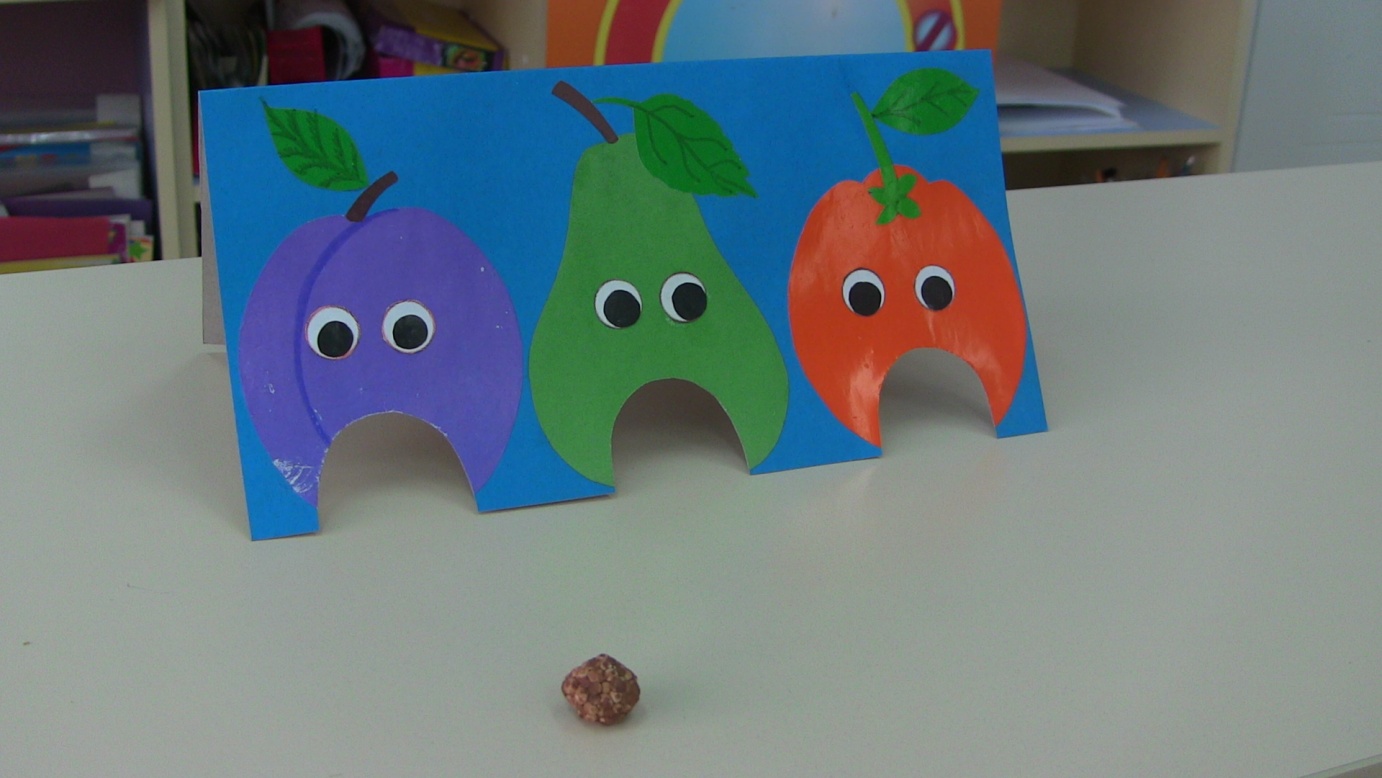 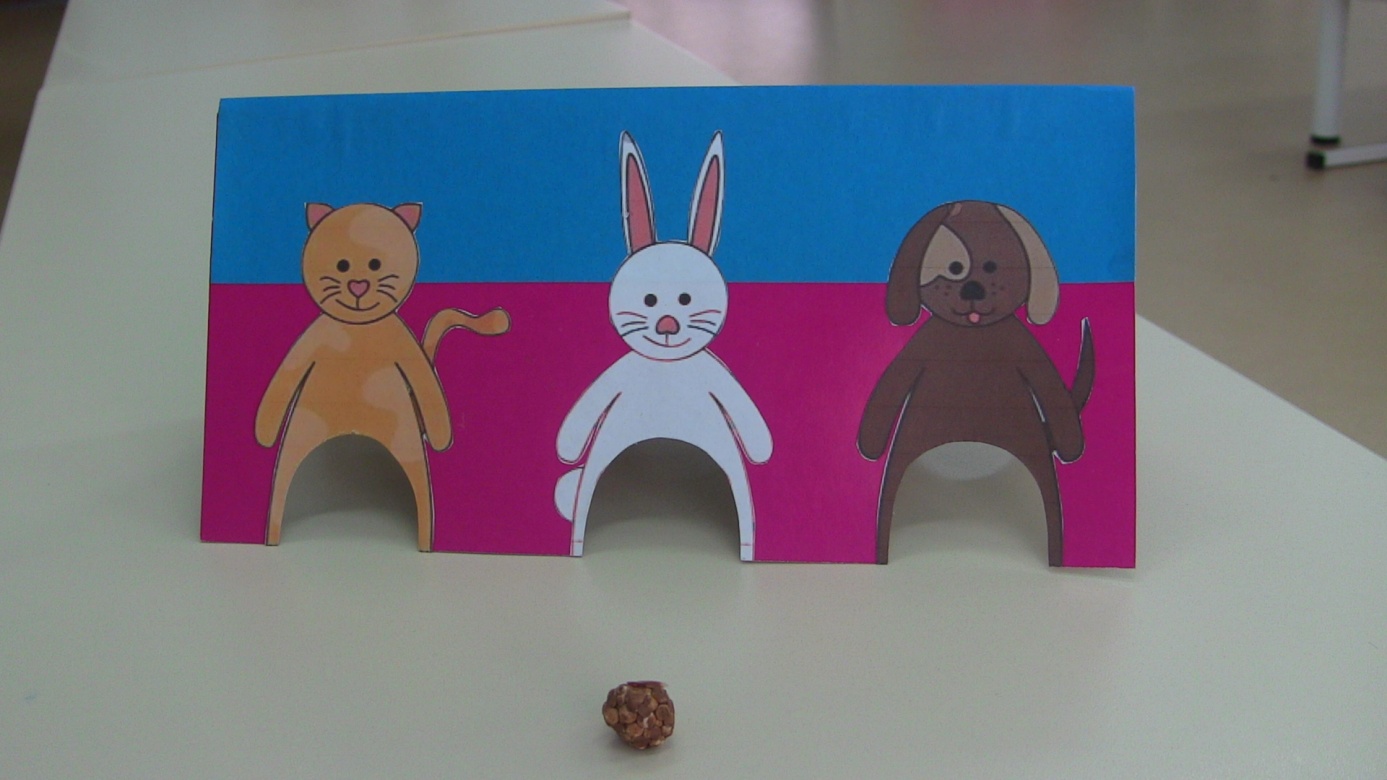 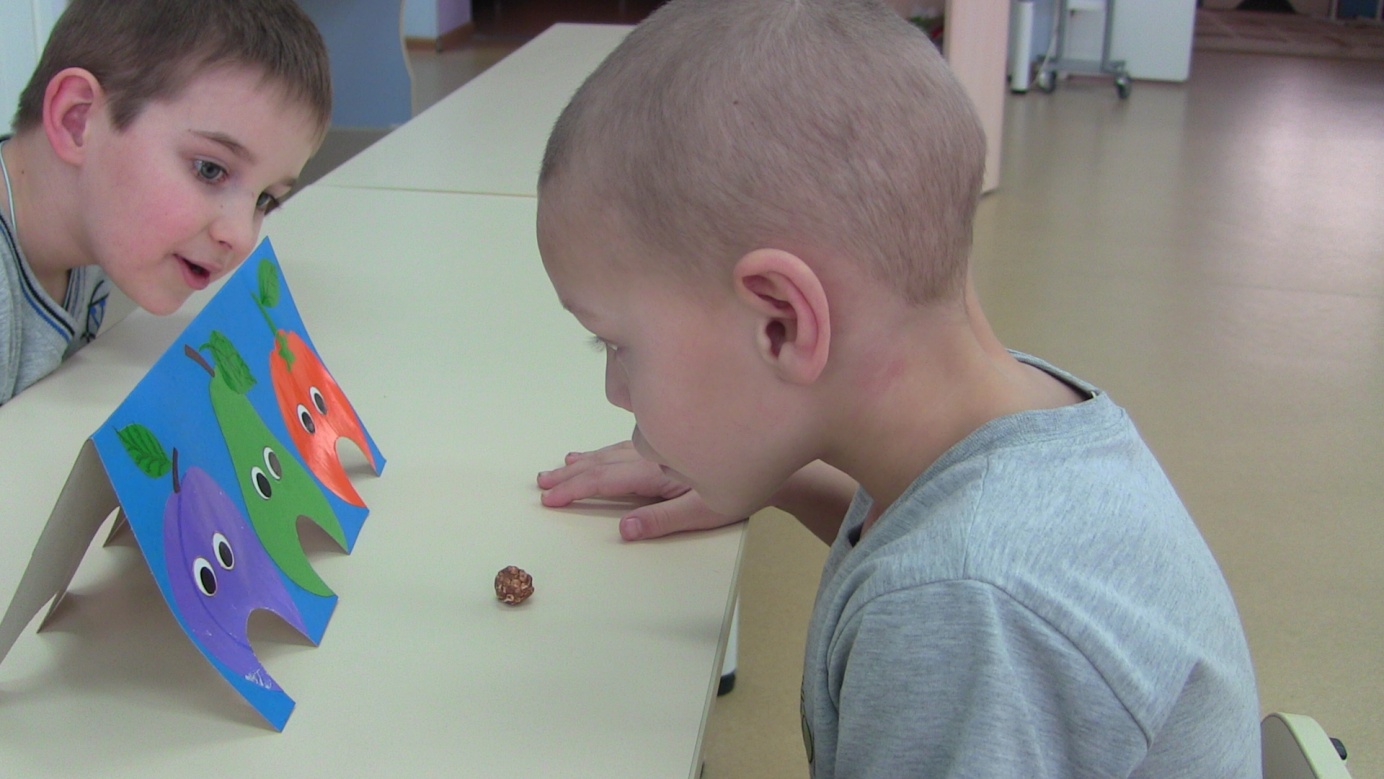 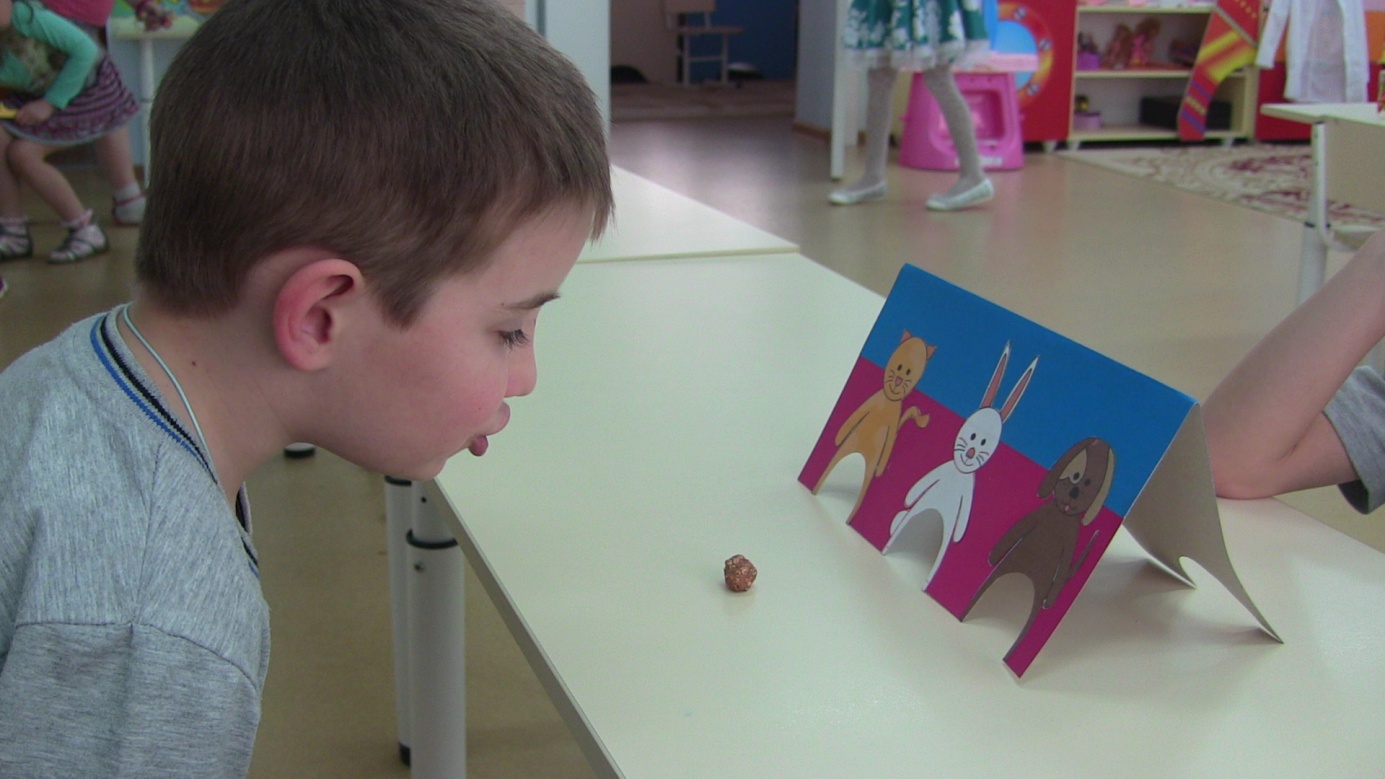 